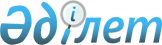 О внесении изменения в решение 21 сессии Актогайского районного маслихата от 11 апреля 2014 года № 197 "Об утверждении Правил оказания социальной помощи, установления размеров и определения перечня отдельных категорий нуждающихся граждан Актогайского района"
					
			Утративший силу
			
			
		
					Решение 6 сессии Актогайского районного маслихата Карагандинской области от 28 сентября 2016 года № 60. Зарегистрировано Департаментом юстиции Карагандинской области 10 октября 2016 года № 3980. Утратило силу решением Актогайского районного маслихата Карагандинской области от 30 декабря 2020 года № 470
      Сноска. Утратило силу решением Актогайского районного маслихата Карагандинской области от 30.12.2020 № 470 (вводится в действие со дня его первого официального опубликования).

      В соответствии с Законом Республики Казахстан от 23 января 2001 года "О местном государственном управлении и самоуправлении в Республике Казахстан", Актогайский районный маслихат РЕШИЛ:

      1. Внести в решение 21 сессии Актогайского районного маслихата от 11 апреля 2014 года № 197 "Об утверждении Правил оказания социальной помощи, установления размеров и определения перечня отдельных категорий нуждающихся граждан Актогайского района" (зарегистрировано в Реестре государственной регистрации нормативных правовых актов за № 2629, опубликовано 20 мая 2014 года в районной газете "Тоқырауын тынысы" № 21 (7441), 21 июля 2014 года в информационно-правовой системе "Әділет") следующее изменения :

      в Правилах оказания социальной помощи, установления размеров и определения перечня отдельных категорий нуждающихся граждан Актогайского района, утвержденных указанным решением:

      подпункт 2) пункта 6 исключить. 

      2. Настоящее решение вводится в действие по истечении десяти календарных дней после дня его первого официального опубликования.
					© 2012. РГП на ПХВ «Институт законодательства и правовой информации Республики Казахстан» Министерства юстиции Республики Казахстан
				
      Председатель сессии

М. Касымхан

      Секретарь районного маслихата

Р. Абеуов
